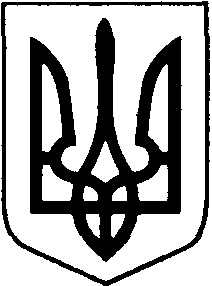 УКРАЇНА    ВИКОНАВЧИЙ  КОМІТЕТ  Нововолинської  міської  радиВОЛИНСЬКОЇ ОБЛАСТІР І Ш Е Н Н Явід       грудня 2021 року №    							ПРОЄКТ	 м. НововолинськПро результати конкурсу з визначеннявиконавця послуг з вивезення (збирання, перевезення) побутових відходів натериторії міста Нововолинська та селища БлагодатнеВідповідно до підпункту 6 пункту а статті 30 Закону України «Про місцеве самоврядування в Україні», Закону України «Про відходи», керуючись Постановою Кабінету Міністрів України від 16.11.2011 року №1173 «Питання надання послуг з вивезення побутових відходів», згідно рішення Нововолинської міської ради від 30.09.2013 року №26/5 «Про делегування виконавчому комітету Нововолинської міської ради щодо підготовки та проведення конкурсу на надання послуг з вивезення побутових відходів», розглянувши протокол засідання конкурсної комісії з визначення переможця конкурсу на надання послуг визначення виконавця послуг з вивезення (збирання, перевезення) побутових відходів на території міста Нововолинська від 22 листопада 2021 року, з метою впорядкування надання мешканцям міста своєчасних, належної якості послуг з вивезення (збирання, перевезення) побутових відходів, виконавчий комітет міської радиВ И Р І Ш И В:Затвердити  протокол засідання конкурсної комісії з визначення виконавця послуг з вивезення (збирання, перевезення) побутових відходів на території  міста Нововолинська від 22 листопада 2021 року (додається).Визначити виконавцем послуг з вивезення (збирання, перевезення) побутових відходів на території міста Нововолинська ____________________ на 12 місяців відповідно до пункту 30 Порядку проведення конкурсу на надання послуг з вивезення побутових відходів, затвердженого Постановою Кабінету Міністрів України від 16.11.2011 №1173.Визначити виконавцем послуг з вивезення (збирання, перевезення) побутових відходів на території селища Благодатне _____________________ на 12 місяців відповідно до пункту 30 Порядку проведення конкурсу на надання послуг з вивезення побутових відходів, затвердженого Постановою Кабінету Міністрів України від 16.11.2011 №1173.Контроль за виконанням даного рішення покласти на заступник міського голови з питань діяльності виконавчих органів Пасевича М.Ф. Міський голова                                                                             	Б.С. КарпусМиронюк 32335